№п/пФ.И.О. педагогаНазвание программыСрок реализацииВозраст детейКраткая характеристика программыХудожественная направленностьХудожественная направленностьХудожественная направленностьХудожественная направленностьХудожественная направленностьХудожественная направленность1Финогенова Татьяна Сергеевна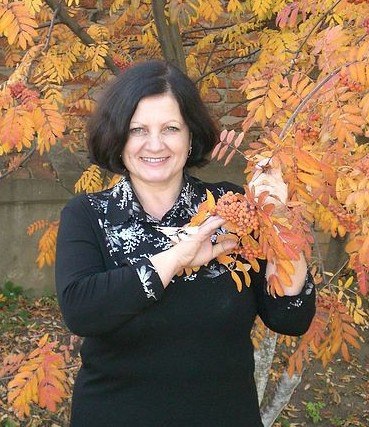 Образование высшее,высшая категория «Художественное чтение»47-16Реализация программы предусматривает  творческие задания для самостоятельной работы: составление устных рассказов по прочитанным произведениям, просмотренным спектаклям. Используются разные формы занятий: занятия-конкурсы, посиделки, народные гулянья, ярмарки, литературные композиции. Содействует развитию у учащихся внимания и эмоциональной чуткости к образной природе художественного слова, пробуждает воображение.